同日・同会場で以下のセミナーを開催します。こちらも合わせて、ぜひご参加下さい。【問い合わせ先】（公財）にいがた産業創造機構　経営支援グループ　市場開拓チーム（国際担当）TEL：025-246-0063　E-mail：trade@nico.or.jp■本紙申込書に必要事項をご記入の上、電子メールで送信してください。※ご記入いただいた情報は、プライバシーポリシーに基づき適正に扱います。プライバシーポリシーは　当機構のホームページをご覧ください。（http://www.nico.or.jp）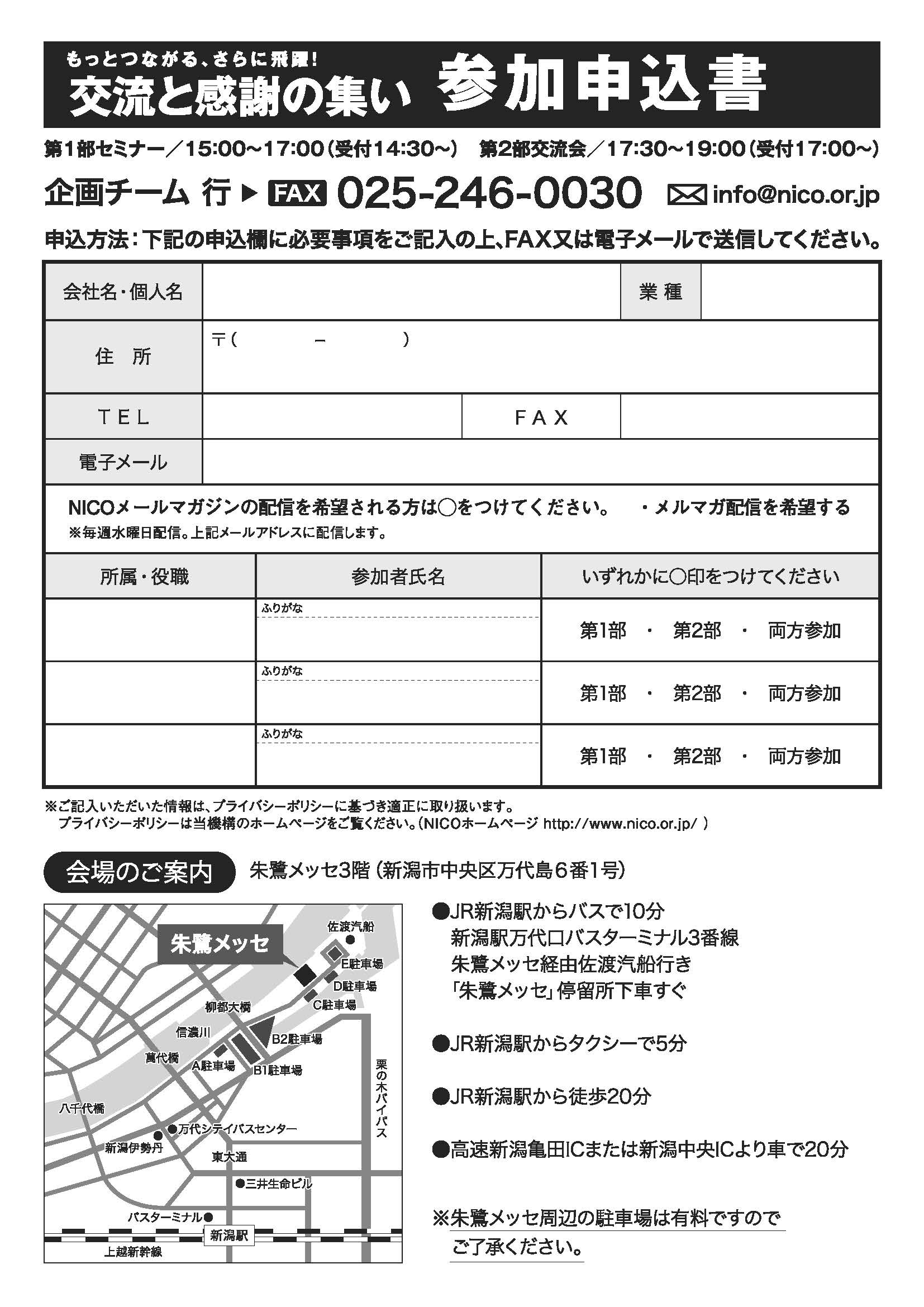 ■日時　令和元年10月28日（月）13:30-14:50■会場　ホテル日航新潟　4階　朱鷺　※駐車場は有料です。新潟市中央区万代島5－1　■参加費　　無料　「はじめての海外市場開拓」セミナー　申込書「はじめての海外市場開拓」セミナー　申込書「はじめての海外市場開拓」セミナー　申込書「はじめての海外市場開拓」セミナー　申込書公益財団法人にいがた産業創造機構　市場開拓チーム　宛てE-mail：trade@nico.or.jp公益財団法人にいがた産業創造機構　市場開拓チーム　宛てE-mail：trade@nico.or.jp公益財団法人にいがた産業創造機構　市場開拓チーム　宛てE-mail：trade@nico.or.jp公益財団法人にいがた産業創造機構　市場開拓チーム　宛てE-mail：trade@nico.or.jp会社名・個人名住所〒業種ＴＥＬ電子メール参加者名参加者名役職役職